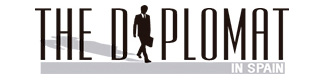 POLÍTICA DE PROTECCIÓN DE DATOS PERSONALESLos datos personales que facilite al registrarse o suscribirse en www.thediplomatinspain.com serán tratados para las finalidades que se detallan en esta política, bajo responsabilidad de EXPAT EXPRESS S.L., con domicilio social en C/ Madre Antonia Paris, 6, 3º B. 28027 Madrid, con número de C.I.F: B-86723657, inscrita en el Registro Mercantil de Madrid en el tomo 30844, folio 150, sección 8, hoja M-555124, inscripción 1 (en adelante, EXPAT EXPRESS).Tras leer y aceptar esta Política de Protección de Datos usted acepta expresamente la Política de Privacidad de www.thediplomatinspain.com como usuario de cualquiera de los medios o servicios y/o productos, gratuitos o de pago, que consisten en el acceso a diferentes informaciones, contenidos, programas, apps, tiendas, sitios web de ‘e-commerce’, vídeo bajo demanda o similares (en adelante, “Servicios The Diplomat in Spain”) que ponemos a su disposición en Internet.Cumplimiento de la normativa vigenteThe Diplomat in Spain, al estar ubicado en España, está sometido al cumplimiento de la normativa española y europea vigente en materia de protección de datos y servicios de la sociedad de la información.Por lo tanto, The Diplomat in Spain garantiza en todo momento el íntegro y pleno cumplimiento de las obligaciones dispuestas por la normativa vigente de protección de datos y de servicios de la sociedad de la información, así como por cualquier otra Ley o norma que complemente o sustituya a las anteriores.Responsable del FicheroLos datos personales recabados a través de The Diplomat in Spain, serán incorporados a un fichero responsabilidad de EXPAT EXPRESS S.L.El Usuario podrá plantear quejas, reclamaciones y sugerencias relativas al tratamiento de sus datos personales, así como ejercer sus derechos a través de la siguiente dirección de correo electrónico: arubio@thediplomatinspain.com o a través de correo postal al mencionado domicilio de EXPAT EXPRESS S.L., acreditando su identidad con una copia escaneada de su DNI o documento equivalente, y especificando el derecho que desea ejercer.Datos compartidos con tercerosThe Diplomat in Spain y/o EXPAT EXPRESS SL no cederán los datos personales de los Usuarios a ningún tercero sin una base jurídica que legitime este tratamiento.Menores de edadLos menores de 14 años no deberán utilizar los Servicios The Diplomat in Spain sin consentimiento de sus padres o tutores.En caso de que The Diplomat in Spain detecte usuarios que pudieran ser menores de 14 años, se reserva el derecho a solicitarle una copia de su DNI o documento equivalente, o, en su caso, la autorización de sus padres o tutores.Plazo de conservación de los datosLos datos personales del Usuario serán tratados de forma activa mientras ostente la condición de Usuario de The Diplomat in Spain; es decir, mientras no ejerza su derecho de supresión.En caso de ejercer su derecho de supresión, sus datos serán bloqueados y conservados de forma restringida a disposición de las autoridades competentes durante un plazo de 5 años para atender a las posibles responsabilidades nacidas del tratamiento.